У К Р А Ї Н АМІСЦЕВЕ САМОВРЯДУВАННЯНОВООЛЕКСАНДРІВСЬКА СІЛЬСЬКА РАДАДНІПРОВСЬКОГО РАЙОНУ ДНІПРОПЕТРОВСЬКОЇ ОБЛАСТІСЬОМЕ СКЛИКАННЯП’ЯТДЕСЯТ ПЕРША СЕСІЯРІШЕННЯПро встановлення ставок та пільг із сплати земельного податку на території Новоолександрівської сільської територіальної громади Дніпровського району Дніпропетровської області 
Відповідно до Закону України «Про засади державної регуляторної політики у сфері господарської діяльності», статті 266 Податкового кодексу України, статті 91 Бюджетного кодексу України, статті 209 Земельного кодексу України, керуючись статтею 26 Закону України «Про місцеве самоврядування в Україні», враховуючи висновки та рекомендації постійної комісії сільської ради з питань планування, фінансів, бюджету та соціально-економічного розвитку, сільська радаВИРІШИЛА:1. Установити на території Новоолександрівської сільської територіальної громади Дніпровського району Дніпропетровської області ради:1.1 ставки земельного податку згідно з додатком 1;1.2. пільги для фізичних та юридичних осіб, надані відповідно до підпункту 266.4.2 пункту 266.4 статті 266 Податкового кодексу України (далі ПКУ), за переліком згідно з додатком 2.2. Взяти до відома, що:2.1. платниками земельного податку є власники земельних ділянок, земельних часток(паїв), землекористувачі з урахуванням особливостей визначених п.269.1 ст. 269 ПКУ;2.2. об’єктом оподаткування є земельні ділянки, які перебувають у власності або користуванні та земельні частки (паї), які перебувають у власності з урахуванням особливостей визначених п. 270.1. ст. 270 ПКУ;2.3. базою оподаткування є нормативна грошова оцінка земельних ділянок, з урахуванням коефіцієнта індексації, визначеного відповідно до порядку, встановленого ПКУ; площа земель6них ділянок, нормативну грошову оцінку яких не проведено;2.4. податковим періодом для плати за землю є календарний рік. Базовий податковий(звітний) рік починається 1 січня і закінчується 31 грудня того ж року (для новостворених підприємств та організацій, а також у зв’язку із набуттям права власності та/або користування на нові земельні ділянки може бути меншим 12 місяців)2.5. підставою для нарахування земельного податку є дані державного земельного кадастру;2.6. порядок обчислення плати за землю встановлений статтею 286 ПКУ;2.7. порядок та строк сплати за землю встановлений статтею 287  ПКУ.3. Оприлюднити дане рішення в засобах масової інформації та на офіційному вебсайті Новоолександрівської сільської ради у десятиденний строк після його прийняття..4. Встановити, що рішення набирає чинності з 01 січня 2021 року.5.Контроль за виконанням рішення покласти на комісію з питань планування фінансів, бюджету та соціально-економічного розвитку.СІЛЬСЬКИЙ ГОЛОВА                                                          О.О.ВІЗІР с. Новоолександрівка від 18 червня 2020 року№5661-51/VIIДодаток 1 До рішення Новоолександрівської сільської ради«Про встановлення ставок та пільг  із сплати земельного податку  на території Новоолександрівської сільської територіальноїгромади Дніпровського району        Дніпропетровської області                                           від 18 червня 2020 року  №5661-51/VIIСТАВКИ 
земельного податку1Ставки вводяться в дію з 01.01.2021  року.
Адміністративно-територіальні одиниці або населені пункти, або території об’єднаних територіальних громад, на які поширюється дія рішення ради: 04                  17                1221486200            c.Новоолександрівська  04                  17                1221481500            с. Волоське__________1 У разі встановлення ставок податку, відмінних на територіях різних населених пунктів адміністративно-територіальної одиниці, за кожним населеним пунктом ставки затверджуються  окремими додатками.2 Вид цільового призначення земель зазначається згідно з Класифікацією видів цільового призначення земель, затвердженою наказом Держкомзему від 23 липня 2010 р. № 548.3 Ставки податку встановлюються з урахуванням норм підпункту 12.3.7 пункту 12.3 статті 12, пункту 30.2 статті 30, статей 274 і 277 Податкового кодексу України і зазначаються десятковим дробом з трьома (у разі потреби чотирма) десятковими знаками після коми. 4 Земельні ділянки, що класифікуються за кодами цього підрозділу, звільняються/можуть звільнятися повністю або частково від оподаткування земельним податком відповідно до норм статей 281-283 Податкового кодексу України.       Секретар сільської ради                                        Н.М. ТКАЧДодаток 2   До рішення Новоолександрівської сільської ради       «Про встановлення ставок та пільг із сплати   земельного податку на території    Новоолександрівської сільської територіальноїгромади Дніпровського району Дніпропетровської   області» від 18 червня 2020 року №5661-51/VIIПЕРЕЛІК
пільг для фізичних та юридичних осіб, наданих 
відповідно до пункту 284.1 статті 284 Податкового 
кодексу України, із сплати земельного податку1
Пільги вводяться в дію  з 01.01. 2021 року.Адміністративно-територіальні одиниці або населені пункти, або території об’єднаних територіальних громад, на які поширюється дія рішення ради:04                  17           1221486200                   с.Новоолександрівка 04                  17           1221481500                   с. ВолоськеПільги визначаються з урахуванням норм підпункту 12.3.7 пункту 12.3 статті 12, пункту 30.2 статті 30, статей 281 і 282 Податкового кодексу України. У разі встановлення пільг, відмінних на територіях різних населених пунктів адміністративно-територіальної одиниці, за кожним населеним пунктом пільги затверджуються окремо.Секретар сільської ради                                     	Н.М. ТКАЧКод областіКод районуКод 
згідно з КОАТУУНайменування адміністративно-територіальної одиниці або населеного пункту, або території об’єднаної територіальної громадиВид цільового призначення земель2Вид цільового призначення земель2Вид цільового призначення земель2Ставки податку3 
(відсотків нормативної грошової оцінки)Ставки податку3 
(відсотків нормативної грошової оцінки)Ставки податку3 
(відсотків нормативної грошової оцінки)Ставки податку3 
(відсотків нормативної грошової оцінки)Ставки податку3 
(відсотків нормативної грошової оцінки)Ставки податку3 
(відсотків нормативної грошової оцінки)Вид цільового призначення земель2Вид цільового призначення земель2Вид цільового призначення земель2за земельні ділянки, нормативну грошову оцінку яких проведено (незалежно від місцезнаходження)(згідно п. 274.1 ст 274 ПКУ не більше 3%)за земельні ділянки, нормативну грошову оцінку яких проведено (незалежно від місцезнаходження)(згідно п. 274.1 ст 274 ПКУ не більше 3%)за земельні ділянки, нормативну грошову оцінку яких проведено (незалежно від місцезнаходження)(згідно п. 274.1 ст 274 ПКУ не більше 3%)за земельні ділянки, нормативну грошову оцінку яких проведено (незалежно від місцезнаходження)(згідно п. 274.1 ст 274 ПКУ не більше 3%)за земельні ділянки за межами населених пунктів, нормативну грошову оцінку яких не проведено(згідно п. 277.1 ст 277 ПКУ не більше 5%)за земельні ділянки за межами населених пунктів, нормативну грошову оцінку яких не проведено(згідно п. 277.1 ст 277 ПКУ не більше 5%)код2найменування2найменування2для юридичних осібдля фізичних осібдля фізичних осібдля фізичних осібдля юридичних осібдля фізичних осіб01Землі сільськогосподарського призначення Землі сільськогосподарського призначення Землі сільськогосподарського призначення Землі сільськогосподарського призначення Землі сільськогосподарського призначення Землі сільськогосподарського призначення Землі сільськогосподарського призначення Землі сільськогосподарського призначення (для сільськогосподарських угідь згідно п. 274.1 ст 274 ПКУ не менше 0,3% та не більше 1%)(для сільськогосподарських угідь згідно п. 274.1 ст 274 ПКУ не менше 0,3% та не більше 1%)для сільськогосподарських угідь згідно п. 277.1 ст 277 ПКУ не менше 0,3% та не більше 5%для сільськогосподарських угідь згідно п. 277.1 ст 277 ПКУ не менше 0,3% та не більше 5%для сільськогосподарських угідь згідно п. 277.1 ст 277 ПКУ не менше 0,3% та не більше 5%для сільськогосподарських угідь згідно п. 277.1 ст 277 ПКУ не менше 0,3% та не більше 5%01.01Для ведення товарного сільськогосподарського виробництва4Для ведення товарного сільськогосподарського виробництва41,0000,5000,5003,0003,0003,00001.02Для ведення фермерського господарства4Для ведення фермерського господарства41,0000,5000,5003,0003,0003,00001.03Для ведення особистого селянського господарства4Для ведення особистого селянського господарства41,0000,5000,5003,0003,0003,00001.04Для ведення підсобного сільського господарства4Для ведення підсобного сільського господарства41,0000,5000,5003,0003,0003,00001.05Для індивідуального садівництва4Для індивідуального садівництва40,5000,5000,5001,0001,0001,00001.06Для колективного садівництва4Для колективного садівництва40,5000,5000,5001,0001,0001,00001.07Для городництва4Для городництва41,0000,5000,5005,0005,0005,00001.08Для сінокосіння і випасання худоби4Для сінокосіння і випасання худоби40,5000,5000,5005,0005,0005,00001.09Для дослідних і навчальних цілей Для дослідних і навчальних цілей 1,0000,5000,5005,0005,0005,00001.10Для пропаганди передового досвіду ведення сільського господарства Для пропаганди передового досвіду ведення сільського господарства 0,5000,5000,5005,0005,0005,00001.11Для надання послуг у сільському господарстві Для надання послуг у сільському господарстві 0,5000,5000,5005,0005,0005,00001.12Для розміщення інфраструктури оптових ринків сільськогосподарської продукції Для розміщення інфраструктури оптових ринків сільськогосподарської продукції 0,5000,5000,5005,0005,0005,00001.13Для іншого сільськогосподарського призначенняДля іншого сільськогосподарського призначення0,5000,5000,5005,0005,0005,00001.14Для цілей підрозділів 01.01-01.13 та для збереження та використання земель природно-заповідного фонду Для цілей підрозділів 01.01-01.13 та для збереження та використання земель природно-заповідного фонду 0,3000,3000,3002,0002,0002,00002Землі житлової забудовиЗемлі житлової забудовиЗемлі житлової забудовиЗемлі житлової забудовиЗемлі житлової забудовиЗемлі житлової забудовиЗемлі житлової забудовиЗемлі житлової забудови02.01Для будівництва і обслуговування житлового будинку, господарських будівель і споруд (присадибна ділянка)4Для будівництва і обслуговування житлового будинку, господарських будівель і споруд (присадибна ділянка)40,1000,0500,0500,0502,0002,00002.02Для колективного житлового будівництва4Для колективного житлового будівництва40,1500,1500,1500,1501,5001,50002.03Для будівництва і обслуговування багатоквартирного житлового будинкуДля будівництва і обслуговування багатоквартирного житлового будинку0,1500,1500,1500,1501,5001,50002.04Для будівництва і обслуговування будівель тимчасового проживання Для будівництва і обслуговування будівель тимчасового проживання 0,1500,1500,1500,1501,5001,50002.05Для будівництва індивідуальних гаражів Для будівництва індивідуальних гаражів 0,1500,1500,1500,1505,0005,00002.06Для колективного гаражного будівництва Для колективного гаражного будівництва 0,1500,1500,1500,1505,0005,00002.07Для іншої житлової забудови  Для іншої житлової забудови  0,1500,1500,1500,1501,5001,50002.08Для цілей підрозділів 02.01-02.07 та для збереження та використання земель природно-заповідного фонду Для цілей підрозділів 02.01-02.07 та для збереження та використання земель природно-заповідного фонду 0,1500,1500,1500,1501,5001,50003Землі громадської забудови Землі громадської забудови Землі громадської забудови Землі громадської забудови Землі громадської забудови Землі громадської забудови Землі громадської забудови Землі громадської забудови 03.01Для будівництва та обслуговування будівель органів державної влади та місцевого самоврядування4Для будівництва та обслуговування будівель органів державної влади та місцевого самоврядування4------03.02Для будівництва та обслуговування будівель закладів освіти4Для будівництва та обслуговування будівель закладів освіти41,0001,0001,0001,000--03.03Для будівництва та обслуговування будівель закладів охорони здоров’я та соціальної допомоги4Для будівництва та обслуговування будівель закладів охорони здоров’я та соціальної допомоги41,0001,0001,0001,000--03.04Для будівництва та обслуговування будівель громадських та релігійних організацій4Для будівництва та обслуговування будівель громадських та релігійних організацій40,0100,0100,0100,0101,0001,00003.05Для будівництва та обслуговування будівель закладів культурно-просвітницького обслуговування4Для будівництва та обслуговування будівель закладів культурно-просвітницького обслуговування4------03.06Для будівництва та обслуговування будівель екстериторіальних організацій та органів4Для будівництва та обслуговування будівель екстериторіальних організацій та органів40,0500,0500,0500,0505,0005,00003.07Для будівництва та обслуговування будівель торгівлі Для будівництва та обслуговування будівель торгівлі 0,5000,5000,5000,5003,0003,00003.08Для будівництва та обслуговування об’єктів туристичної інфраструктури та закладів громадського харчування Для будівництва та обслуговування об’єктів туристичної інфраструктури та закладів громадського харчування 1,0001,0001,0001,0003,0003,00003.09Для будівництва та обслуговування будівель кредитно-фінансових установ Для будівництва та обслуговування будівель кредитно-фінансових установ 3,0003,0003,0003,0005,0005,00003.10Для будівництва та обслуговування будівель ринкової інфраструктури Для будівництва та обслуговування будівель ринкової інфраструктури 1,0001,0001,0001,0003,0003,00003.11Для будівництва та обслуговування будівель і споруд закладів науки Для будівництва та обслуговування будівель і споруд закладів науки 0,1000,1000,1000,1001,0001,00003.12Для будівництва та обслуговування будівель закладів комунального обслуговування Для будівництва та обслуговування будівель закладів комунального обслуговування 0,5000,5000,5000,5005,0005,00003.13Для будівництва та обслуговування будівель закладів побутового обслуговування  Для будівництва та обслуговування будівель закладів побутового обслуговування  1,000    1,000    1,000    1,0005,0005,00003.14Для розміщення та постійної діяльності органів ДСНС4Для розміщення та постійної діяльності органів ДСНС40,1000,1000,1000,1001,0001,00003.15Для будівництва та обслуговування інших будівель громадської забудови  Для будівництва та обслуговування інших будівель громадської забудови  1,0001,0001,0001,0005,0005,00003.16Для цілей підрозділів 03.01-03.15 та для збереження та використання земель природно-заповідного фондуДля цілей підрозділів 03.01-03.15 та для збереження та використання земель природно-заповідного фонду0,3000,3000,3000,3001,5001,50004Землі природно-заповідного фонду Землі природно-заповідного фонду Землі природно-заповідного фонду Землі природно-заповідного фонду Землі природно-заповідного фонду Землі природно-заповідного фонду Землі природно-заповідного фонду Землі природно-заповідного фонду 04.01Для збереження та використання біосферних заповідників Для збереження та використання біосферних заповідників 0,0300,0300,0300,0301,0001,00004.02Для збереження та використання природних заповідників4Для збереження та використання природних заповідників40,0300,0300,0300,0301,0001,00004.03Для збереження та використання національних природних парків4Для збереження та використання національних природних парків40,0300,0300,0300,0301,0001,00004.04Для збереження та використання ботанічних садів4Для збереження та використання ботанічних садів40,0300,0300,0300,0301,0001,00004.05Для збереження та використання зоологічних парків Для збереження та використання зоологічних парків 0,0300,0300,0300,0301,0001,00004.06Для збереження та використання дендрологічних парків Для збереження та використання дендрологічних парків 0,0300,0300,0300,0301,0001,00004.07Для збереження та використання парків - пам’яток садово-паркового мистецтва Для збереження та використання парків - пам’яток садово-паркового мистецтва 0,0300,0300,0300,0301,0001,00004.08Для збереження та використання заказників Для збереження та використання заказників 0,0300,0300,0300,0301,0001,00004.09Для збереження та використання заповідних урочищ Для збереження та використання заповідних урочищ 0,0300,0300,0300,0301,0001,00004.10Для збереження та використання пам’яток природи Для збереження та використання пам’яток природи 0,0300,0300,0300,0301,0001,00004.11Для збереження та використання регіональних ландшафтних парків Для збереження та використання регіональних ландшафтних парків 0,0300,0300,0300,0301,0001,00005Землі іншого природоохоронного призначення Землі іншого природоохоронного призначення Землі іншого природоохоронного призначення Землі іншого природоохоронного призначення Землі іншого природоохоронного призначення Землі іншого природоохоронного призначення Землі іншого природоохоронного призначення Землі іншого природоохоронного призначення 06Землі оздоровчого призначення (землі, що мають природні лікувальні властивості, які використовуються або можуть використовуватися 
для профілактики захворювань і лікування людей)Землі оздоровчого призначення (землі, що мають природні лікувальні властивості, які використовуються або можуть використовуватися 
для профілактики захворювань і лікування людей)Землі оздоровчого призначення (землі, що мають природні лікувальні властивості, які використовуються або можуть використовуватися 
для профілактики захворювань і лікування людей)Землі оздоровчого призначення (землі, що мають природні лікувальні властивості, які використовуються або можуть використовуватися 
для профілактики захворювань і лікування людей)Землі оздоровчого призначення (землі, що мають природні лікувальні властивості, які використовуються або можуть використовуватися 
для профілактики захворювань і лікування людей)Землі оздоровчого призначення (землі, що мають природні лікувальні властивості, які використовуються або можуть використовуватися 
для профілактики захворювань і лікування людей)Землі оздоровчого призначення (землі, що мають природні лікувальні властивості, які використовуються або можуть використовуватися 
для профілактики захворювань і лікування людей)Землі оздоровчого призначення (землі, що мають природні лікувальні властивості, які використовуються або можуть використовуватися 
для профілактики захворювань і лікування людей)06.01Для будівництва і обслуговування санаторно-оздоровчих закладів40,0300,0300,0300,0300,0301,0001,00006.02Для розробки родовищ природних лікувальних ресурсів 0,0300,0300,0300,0300,0301,0001,00006.03Для інших оздоровчих цілей 0,0300,0300,0300,0300,0301,0001,00006.04Для цілей підрозділів 06.01-06.03 та для збереження та використання земель природно-заповідного фонду 0,0300,0300,0300,0300,0301,0001,00007Землі рекреаційного призначенняЗемлі рекреаційного призначенняЗемлі рекреаційного призначенняЗемлі рекреаційного призначенняЗемлі рекреаційного призначенняЗемлі рекреаційного призначенняЗемлі рекреаційного призначенняЗемлі рекреаційного призначення07.01Для будівництва та обслуговування об’єктів рекреаційного призначення40,3000,3000,3000,3000,3001,0001,00007.02Для будівництва та обслуговування об’єктів фізичної культури і спорту40,7000,7000,7000,7000,7001,0001,00007.03Для індивідуального дачного будівництва 0,3000,3000,3000,3000,3001,0001,00007.04Для колективного дачного будівництва  0,3000,3000,3000,3000,3001,0001,00007.05Для цілей підрозділів 07.01-07.04 та для збереження та використання земель природно-заповідного фонду 0,0300,0300,0300,0300,0301,0001,00008Землі історико-культурного призначення Землі історико-культурного призначення Землі історико-культурного призначення Землі історико-культурного призначення Землі історико-культурного призначення Землі історико-культурного призначення Землі історико-культурного призначення Землі історико-культурного призначення 08.01Для забезпечення охорони об’єктів культурної спадщини  Для забезпечення охорони об’єктів культурної спадщини  0,0100,0100,0100,0101,0001,00008.02Для розміщення та обслуговування музейних закладів Для розміщення та обслуговування музейних закладів 0,1000,1000,1000,1001,0001,00008.03Для іншого історико-культурного призначення Для іншого історико-культурного призначення 0,0500,0500,0500,0501,0001,00008.04Для цілей підрозділів 08.01-08.03 та для збереження та використання земель природно-заповідного фонду Для цілей підрозділів 08.01-08.03 та для збереження та використання земель природно-заповідного фонду 0,0300,0300,0300,0301,0001,00009Землі лісогосподарського призначенняЗемлі лісогосподарського призначенняЗемлі лісогосподарського призначенняЗемлі лісогосподарського призначенняЗемлі лісогосподарського призначенняЗемлі лісогосподарського призначенняЗемлі лісогосподарського призначенняЗемлі лісогосподарського призначення(для сільськогосподарських угідь згідно п. 274.1 ст 274 ПКУ не більше 0,1%)(для сільськогосподарських угідь згідно п. 274.1 ст 274 ПКУ не більше 0,1%)(для сільськогосподарських угідь згідно п. 274.1 ст 274 ПКУ не більше 0,1%)(для сільськогосподарських угідь згідно п. 274.1 ст 274 ПКУ не більше 0,1%)(для сільськогосподарських угідь згідно п. 274.1 ст 274 ПКУ не більше 0,1%)для сільськогосподарських угідь згідно п. 277.1 ст 277 ПКУ більше 0,1%для сільськогосподарських угідь згідно п. 277.1 ст 277 ПКУ більше 0,1%09.01Для ведення лісового господарства і пов’язаних з ним послуг  0,1000,1000,1000,1000,1000,1000,10009.02Для іншого лісогосподарського призначення 0,1000,1000,1000,1000,1000,1000,10009.03Для цілей підрозділів 09.01-09.02 та для збереження та використання земель природно-заповідного фонду 0,0300,0300,0300,0300,0301,0001,00010Землі водного фондуЗемлі водного фондуЗемлі водного фондуЗемлі водного фондуЗемлі водного фондуЗемлі водного фондуЗемлі водного фондуЗемлі водного фонду10.01Для експлуатації та догляду за водними об’єктами Для експлуатації та догляду за водними об’єктами 0,5000,5000,5000,5001,0001,00010.02Для облаштування та догляду за прибережними захисними смугами Для облаштування та догляду за прибережними захисними смугами 1,0001,0001,0001,0005,0005,00010.03Для експлуатації та догляду за смугами відведення Для експлуатації та догляду за смугами відведення 1,0000,5000,5000,5005,0005,00010.04Для експлуатації та догляду за гідротехнічними, іншими водогосподарськими спорудами і каналами Для експлуатації та догляду за гідротехнічними, іншими водогосподарськими спорудами і каналами 0,3000,3000,3000,3001,0001,00010.05Для догляду за береговими смугами водних шляхів Для догляду за береговими смугами водних шляхів 0,5000,5000,5000,5001,0001,00010.06Для сінокосіння Для сінокосіння 0,3000,3000,3000,3003,0003,00010.07Для рибогосподарських потреб Для рибогосподарських потреб 1,0001,0001,0001,0005,0005,00010.08Для культурно-оздоровчих потреб, рекреаційних, спортивних і туристичних цілей Для культурно-оздоровчих потреб, рекреаційних, спортивних і туристичних цілей 1,0001,0001,0001,0005,0005,00010.09Для проведення науково-дослідних робіт Для проведення науково-дослідних робіт 0,3000,3000,3000,3001,5001,50010.10Для будівництва та експлуатації гідротехнічних, гідрометричних та лінійних споруд Для будівництва та експлуатації гідротехнічних, гідрометричних та лінійних споруд 0,3000,3000,3000,3001,5001,50010.11Для будівництва та експлуатації санаторіїв та інших лікувально-оздоровчих закладів у межах прибережних захисних смуг морів, морських заток і лиманів Для будівництва та експлуатації санаторіїв та інших лікувально-оздоровчих закладів у межах прибережних захисних смуг морів, морських заток і лиманів ------10.12Для цілей підрозділів 10.01-10.11 та для збереження та використання земель природно-заповідного фонду Для цілей підрозділів 10.01-10.11 та для збереження та використання земель природно-заповідного фонду 0,0300,0300,0300,0301,0001,00011Землі промисловостіЗемлі промисловостіЗемлі промисловостіЗемлі промисловостіЗемлі промисловостіЗемлі промисловостіЗемлі промисловостіЗемлі промисловості11.01Для розміщення та експлуатації основних, підсобних і допоміжних будівель та споруд підприємствами, що пов’язані з користуванням надрами  Для розміщення та експлуатації основних, підсобних і допоміжних будівель та споруд підприємствами, що пов’язані з користуванням надрами  3,0003,0003,0003,0005,0005,00011.02Для розміщення та експлуатації основних, підсобних і допоміжних будівель та споруд підприємств переробної, машинобудівної та іншої промисловості Для розміщення та експлуатації основних, підсобних і допоміжних будівель та споруд підприємств переробної, машинобудівної та іншої промисловості 1,0001,0001,0001,0005,0005,00011.03Для розміщення та експлуатації основних, підсобних і допоміжних будівель та споруд будівельних організацій та підприємств Для розміщення та експлуатації основних, підсобних і допоміжних будівель та споруд будівельних організацій та підприємств 1,0001,0001,0001,0005,0005,00011.04Для розміщення та експлуатації основних, підсобних і допоміжних будівель та споруд технічної інфраструктури (виробництва та розподілення газу, постачання пари та гарячої води, збирання, очищення та розподілення води) Для розміщення та експлуатації основних, підсобних і допоміжних будівель та споруд технічної інфраструктури (виробництва та розподілення газу, постачання пари та гарячої води, збирання, очищення та розподілення води) 3,0003,0003,0003,0005,0005,00011.05Для цілей підрозділів 11.01-11.04 та для збереження та використання земель природно-заповідного фонду Для цілей підрозділів 11.01-11.04 та для збереження та використання земель природно-заповідного фонду 0,0300,0300,0300,0301,0001,00012Землі транспортуЗемлі транспортуЗемлі транспортуЗемлі транспортуЗемлі транспортуЗемлі транспортуЗемлі транспортуЗемлі транспорту12.01Для розміщення та експлуатації будівель і споруд залізничного транспортуДля розміщення та експлуатації будівель і споруд залізничного транспорту3,000---5,000-12.02Для розміщення та експлуатації будівель і споруд морського транспорту  Для розміщення та експлуатації будівель і споруд морського транспорту  ------12.03Для розміщення та експлуатації будівель і споруд річкового транспорту  Для розміщення та експлуатації будівель і споруд річкового транспорту  ----5,0005,00012.04Для розміщення та експлуатації будівель і споруд автомобільного транспорту та дорожнього господарства4Для розміщення та експлуатації будівель і споруд автомобільного транспорту та дорожнього господарства43,0003,0003,0003,0005,0005,00012.05Для розміщення та експлуатації будівель і споруд авіаційного транспорту Для розміщення та експлуатації будівель і споруд авіаційного транспорту 3,0003,0003,0003,0005,0005,00012.06Для розміщення та експлуатації об’єктів трубопровідного транспорту Для розміщення та експлуатації об’єктів трубопровідного транспорту 3,0003,0003,0003,0005,0005,00012.07Для розміщення та експлуатації будівель і споруд міського електротранспорту Для розміщення та експлуатації будівель і споруд міського електротранспорту ------12.08Для розміщення та експлуатації будівель і споруд додаткових транспортних послуг та допоміжних операцій Для розміщення та експлуатації будівель і споруд додаткових транспортних послуг та допоміжних операцій 3,0003,0003,0003,0005,0005,00012.09Для розміщення та експлуатації будівель і споруд іншого наземного транспорту Для розміщення та експлуатації будівель і споруд іншого наземного транспорту 3,0003,0003,0003,0005,0005,00012.10Для цілей підрозділів 12.01-12.09 та для збереження та використання земель природно-заповідного фонду Для цілей підрозділів 12.01-12.09 та для збереження та використання земель природно-заповідного фонду 0,3000,3000,3000,3001,5001,50013Землі зв’язкуЗемлі зв’язкуЗемлі зв’язкуЗемлі зв’язкуЗемлі зв’язкуЗемлі зв’язкуЗемлі зв’язкуЗемлі зв’язку13.01Для розміщення та експлуатації об’єктів і споруд телекомунікацій 3,0003,0003,0003,0003,0005,0005,00013.02Для розміщення та експлуатації будівель та споруд об’єктів поштового зв’язку 1,0001,0001,0001,0001,0005,0005,00013.03Для розміщення та експлуатації інших технічних засобів зв’язку 1,0001,0001,0001,0001,0005,0005,00013.04Для цілей підрозділів 13.01-13.03, 13.05 та для збереження та використання земель природно-заповідного фонду0,3000,3000,3000,3000,3001,0001,00014Землі енергетикиЗемлі енергетикиЗемлі енергетикиЗемлі енергетикиЗемлі енергетикиЗемлі енергетикиЗемлі енергетикиЗемлі енергетики14.01Для розміщення, будівництва, експлуатації та обслуговування будівель і споруд об’єктів енергогенеруючих підприємств, установ і організацій  3,0003,0003,0003,0003,0005,0005,00014.02Для розміщення, будівництва, експлуатації та обслуговування будівель і споруд об’єктів передачі електричної та теплової енергії 2,0002,0002,0002,0002,0005,0005,00014.03Для цілей підрозділів 14.01-14.02 та для збереження та використання земель природно-заповідного фонду 0,3000,3000,3000,3000,3001,0001,00015Землі оборониЗемлі оборониЗемлі оборониЗемлі оборониЗемлі оборониЗемлі оборониЗемлі оборониЗемлі оборони15.01Для розміщення та постійної діяльності Збройних Сил4Для розміщення та постійної діяльності Збройних Сил4------15.02Для розміщення та постійної діяльності військових частин (підрозділів) Національної гвардії4Для розміщення та постійної діяльності військових частин (підрозділів) Національної гвардії4------15.03Для розміщення та постійної діяльності Держприкордонслужби4Для розміщення та постійної діяльності Держприкордонслужби4------15.04Для розміщення та постійної діяльності СБУ4Для розміщення та постійної діяльності СБУ4------15.05Для розміщення та постійної діяльності Держспецтрансслужби4Для розміщення та постійної діяльності Держспецтрансслужби4---15.06Для розміщення та постійної діяльності Служби зовнішньої розвідки4Для розміщення та постійної діяльності Служби зовнішньої розвідки4---15.07Для розміщення та постійної діяльності інших, утворених відповідно до законів, військових формувань4Для розміщення та постійної діяльності інших, утворених відповідно до законів, військових формувань4---15.08Для цілей підрозділів 15.01-15.07 та для збереження та використання земель природно-заповідного фондуДля цілей підрозділів 15.01-15.07 та для збереження та використання земель природно-заповідного фонду---16Землі запасу Землі запасу 3,0003,0003,0003,0005,0005,00017Землі резервного фонду Землі резервного фонду 3,0003,0003,0003,0005,0005,00018Землі загального користування4Землі загального користування4------19Для цілей підрозділів 16-18 та для збереження та використання земель природно-заповідного фонду Для цілей підрозділів 16-18 та для збереження та використання земель природно-заповідного фонду 0,3000,3000,3000,3001,0001,000Код областіКод районуКод згідно з КОАТУУНайменування адміністративно-територіальної одиниці
або населеного пункту, або території об’єднаної територіальної громадиГрупа платників, категорія/цільове призначення 
земельних ділянокРозмір пільги 
(відсотків суми податкового зобов’язання за рік)Юридичні особиЮридичні особиОргани державної влади та органи місцевого самоврядування, органи прокуратури, суди,  заклади, установи та організації, військові формування, утворені відповідно до законів України, Збройні Сили України та Державна прикордонна служба України, які повністю утримуються за рахунок коштів державного або місцевих бюджетів100% Заклади, установи ,організації та землі, які є комунальною власністю територіальної громади.100%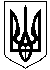 